Statistical analyses Quantitative variables are described as mean ± standard deviation, and categorical variables as number and percentage. The Student t, chi-square or Fisher’s exact tests were used as appropriate. To identify factors potentially associated with positive serology, multilevel logistic models were fitted.   Multivariate analysis included variables which were significant at a p value <0.10 by univariate analysis, as well as factors known or suspected to be associated with a positive serology. Only department with more than 100 serologies carried out were considered for analysis. The following variables were therefore selected: presence of ageusia and anosmia and the working department. Statistical significance was set at p < 0.05. Analyses were performed using R® software version 4.0.4.Hospital departments were grouped together according to staff exposure risk for multivariate analysis. The “Administrative group” includes administration, medical affairs, general management, logistics, finance and human resources. The “Pharma / lab / operating group” includes biology, pharmacy, public health, operating rooms, radiology. The “Oncology group” includes supportive care, oncology and hematology. The “Mother-child group” includes gynecology and pediatrics. The “Medicine group” includes cardiology, thoracic pathology, internal medicine and infectious diseases. The “Medico-surgery group” includes visceral and transplantation medicine, surgery, dental care, urology and dermatology. The “Psychatry group” contains psychiatry. The “Geriatry group” includes geriatrics and rehabilitation. The “Emergency-intensive care group” contains the emergency department, anesthesia and intensive care units.Supplementary Figure 1 – Study flowchart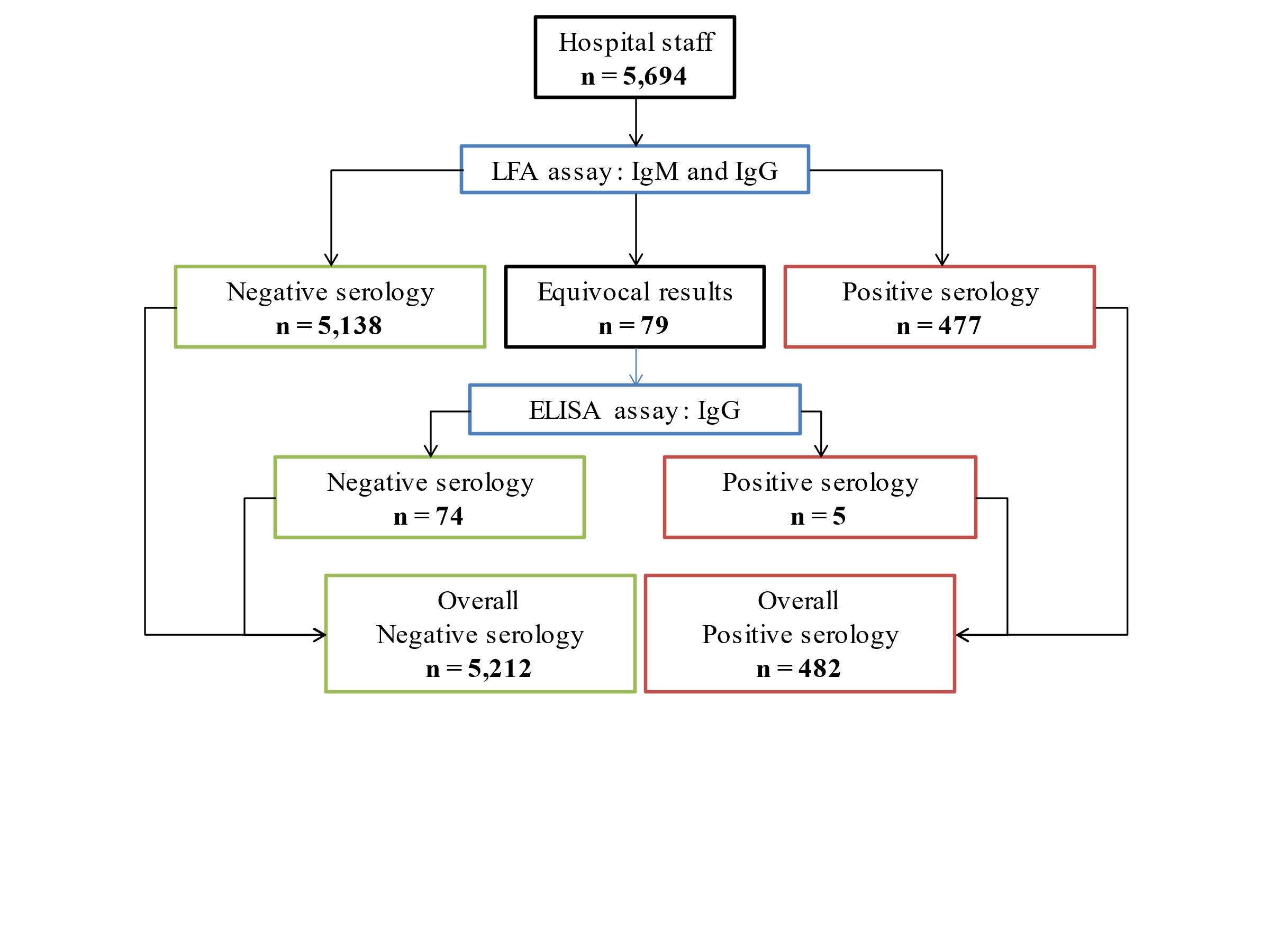 LFA: Lateral flow assayAll serum samples were tested using the immunochromatographic lateral flow assay (LFA), Biosynex® COVID-19 BSS (Biosynex, Switerland, Fribourg), detecting IgM and IgG directed against the Receptor Binding domain (RBD) of the SARS-CoV-2 spike protein. Serum samples from seronegative subjects in LFA test and reporting COVID-19 suggestive chest scanner or symptoms or positive SARS-CoV-2 RT-PCR were tested with a second assay to confirm their serological status, namely the ELISA anti-SARS-CoV-2 IgG kit (Euroimmun, Lübeck, Germay). This assay uses the recombinant S1 domain of the SARS-CoV-2 spike protein as antigenic source.Supplementary Table 1 – Participants characteristicsSD: Standard deviation*691 participants did not fill out this part of the questionnaire (60 seropositive subjects and 631 seronegative subjects)** The delay between symptoms onset and the SARS-CoV-2 serological testing was estimated and participants were asked to quote this information as: less than a week, between 2 and 4 weeks, and more than 4 weeks.***760 participants did not fill out this part of the questionnaire (78 seropositive subjects and 682 seronegative subjects)Supplementary Figure 2- Distribution of SARS-CoV-2 seropositive subjects among the cohort and according to the presence of symptoms 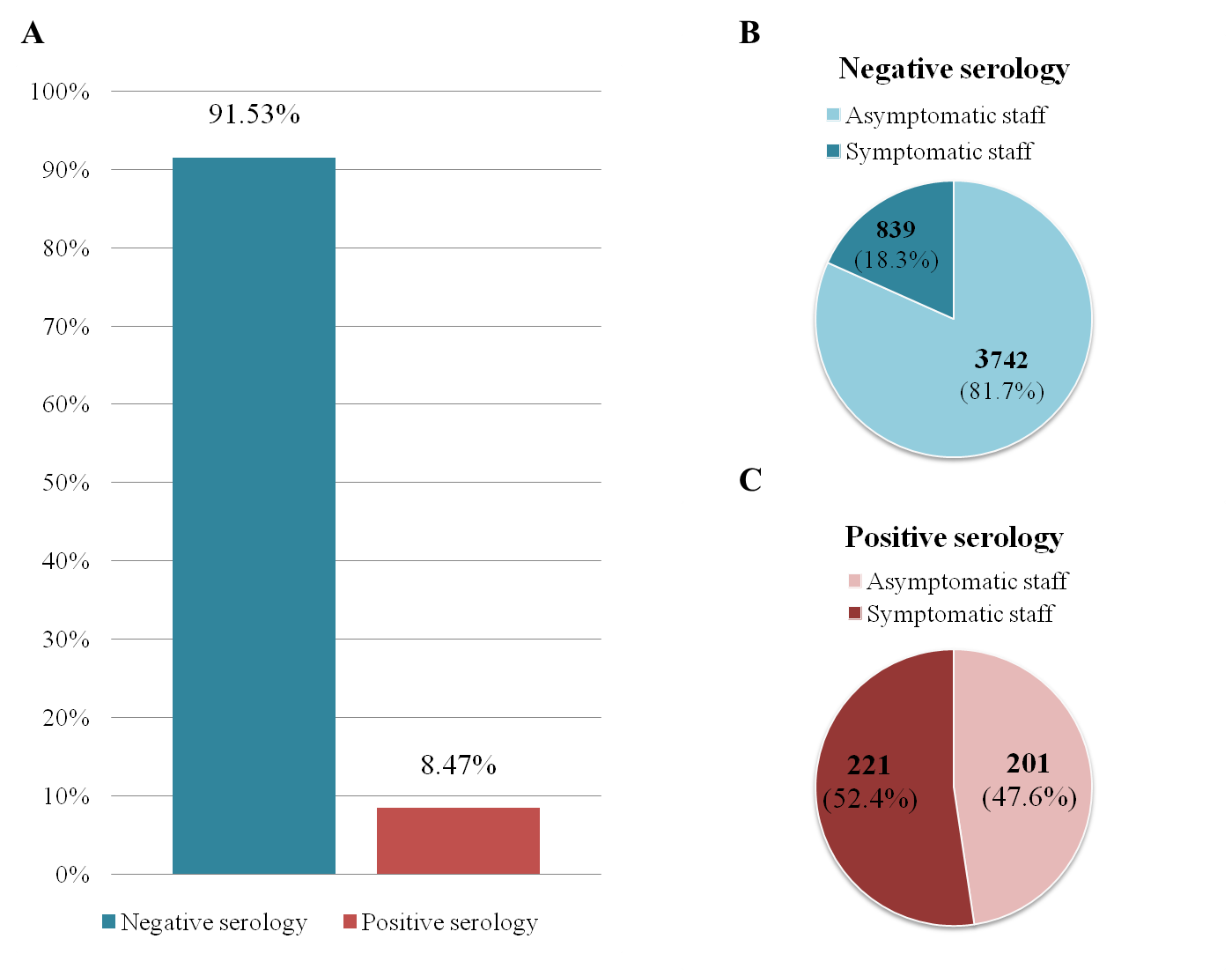 Proportion of negative and positive SARS-CoV-2 serology in tested personnel (A) and crossover between seroprevalence and asymptomatic (B) or symptomatic (C) professionals. Negative serologies include results with negative IgM and IgG. Positive serologies include results with positive IgM and/or IgG. Supplementary Table 2 - Distribution of seropositive subjects and symptoms by departmentSupplementary Table 3 - Odds ratio of SARS-CoV-2 seroprevalence according to a history of anosmia and/or agueusia and the type of hospital department.TotalN= 5,694Positive serologyN= 482Negative serologyN= 5,212 p-valueGenderGenderFemale, n (%)4,633 (81.4)396 (82.2)4,237 (81.3)0.64GenderGenderMales, n (%)1,061 (18.6)86 (17.8)975 (18.7)0.64Age (+/- SD)Age (+/- SD)Age (+/- SD)40.4 (± 11.7)40.0 (±12.1)40.5 (±11.8)0.42Data collected about COVID-19 symptoms onset (N= 5,003)*Data collected about COVID-19 symptoms onset (N= 5,003)*Data collected about COVID-19 symptoms onset (N= 5,003)*Data collected about COVID-19 symptoms onset (N= 5,003)*Data collected about COVID-19 symptoms onset (N= 5,003)*Data collected about COVID-19 symptoms onset (N= 5,003)*Data collected about COVID-19 symptoms onset (N= 5,003)*Participants who fill out this part of the questionnaireParticipants who fill out this part of the questionnaireParticipants who fill out this part of the questionnaireTotalN= 5,003Positive serologyN= 422Negative serologyN= 4,581p-valueAsymptomatic, n (%)Asymptomatic, n (%)Asymptomatic, n (%)3,943 (78.8)201 (47.6)3,742 (81.7)< 0,05COVID-19 symptoms, n (%)COVID-19 symptoms, n (%)COVID-19 symptoms, n (%)1,060 (21.2)221 (52.4)839 (18.3)< 0,05Time symptoms**<1 week, n (%)<1 week, n (%)134/1,060 (12.6)44/221 (19.9)90/839 (10.7)< 0,05Time symptoms**2 to 4 weeks, n (%)2 to 4 weeks, n (%)64/1,060 (6.0)6/221 (2.7)58/839 (6.9)< 0,05Time symptoms**> 4 weeks, n (%)> 4 weeks, n (%)862/1,060 (81.3)171/221 (77.4)691/839 (82.3)< 0,05Data collected about type of COVID-19 symptoms (N= 4,934)***Data collected about type of COVID-19 symptoms (N= 4,934)***Data collected about type of COVID-19 symptoms (N= 4,934)***Data collected about type of COVID-19 symptoms (N= 4,934)***Data collected about type of COVID-19 symptoms (N= 4,934)***Data collected about type of COVID-19 symptoms (N= 4,934)***Data collected about type of COVID-19 symptoms (N= 4,934)***Participants who fill out this part of the questionnaireParticipants who fill out this part of the questionnaireParticipants who fill out this part of the questionnaireTotalN= 4,934Positive serologyN= 404Negative serologyN= 4,530p-valueOR (95%CI)Type of symptoms Fever, n (%)Fever, n (%)434 (8.8)110 (27.2)324 (7.15)< 0,054.9 (3.8-6.3)Type of symptoms Asthenia, n (%)Asthenia, n (%)705 (14.3)161 (39.85)544 (12.0)< 0,054.9 (3.9-6.1)Type of symptoms Myalgia/arthralgia, n (%)Myalgia/arthralgia, n (%)463 (9.4)110 (27.2)353 (7.8)< 0,054.4 (3.4-5.7)Type of symptoms Digestive signs, n (%)Digestive signs, n (%)293 (5.9)56 (13.9)237 (5.2)< 0,052.9 (2.1-4.0)Type of symptoms Respiratory signs, n (%)Respiratory signs, n (%)216 (4.4)55 (13.6)161 (3.6)< 0,054.3 (3.0-6.0)Type of symptoms Cough, n (%) Cough, n (%) 459 (9.3)93 (23.0)366 (8.1)< 0,053.4 (2.6-4.4)Type of symptoms Anosmia, n (%)Anosmia, n (%)186 (3.8)118 (29.2)68 (1.5)< 0,05OR: 27.0 (19.4-37.9)Type of symptoms Agueusia, n (%)Agueusia, n (%)181 (3.7)110 (27.2)71 (1.6)< 0,05OR: 22.7 (16.3-31.7)Type of symptoms Headache, n (%)Headache, n (%)446 (9.0)98 (24.3)348 (7.7)< 0,05OR: 3.9 (3.0-5.0)Positive serologyPositive serologyPositive serologySymptomsSymptomsSymptomsDepartmentNo n (%)Yes n (%)TotalNo n (%)Yes n (%)TotalAnesthesia reanimation 352 (92.1)30 (7.9)382 281 (81.4)64 (18.6)345 Biology404 (95.5)19 (4.5)423 285 (78.5)78 (21.5)363 Cardiology247 (91.5)23 (8.5)270 191 (82.3)41 (17.7)232 Executive management97 (86.6)15 (13.4)112 74 (78.7)20 (21.3)94 Finance management110 (95.7)5   (4.3)115 77 (79.4)20 (20.6)97 Gynecology264 (91.7)24 (8.3)288 204 (75.8)65 (24.2)269 Logistics management211 (94.2)13 (5.8)224 135 (80.4)33 (19.6)168 Digestive pathologies160 (94.7)9   (5.3)169 123 (83.7)24 (16.3)147 Internal medicine130 (85.0)23 (15.0)153 99 (73.3)36 (26.7)135 Dental care110 (88.0)15 (12.0)125 75 (67.6)36 (32.4)111 Thoracic pathology167 (88.4)22 (11.6)189 113 (77.4)33 (22.6)146 Pharmacy181 (97.3)5   (2.7)186 152 (88.9)19 (11.1)171 Geriatry141 (72.3)54 (27.7)195 117 (72.7)44 (27.3)161 Musculoskeletal system173 (87.8)24 (12.2)197 144 (82.3)31 (17.7)175 Pediatrics378 (94.7)21 (5.3)399 297 (80.7)71 (19.3)368 Medical specialties254 (90.7)26 (9.3)280 195 (76.8)59 (23.2)254 Psychiatry142 (91.0)14 (9.0)156 93 (76.9)28 (23.1)121 Imagery259 (92.5)21 (7.5)280 197 (75.5)64 (24.5)261 Head-Neck244 (96.4)9   (3.6)253 176 (80.4)43 (19.6)219 Emergencies388 (91.9)34 (8.1)422 275 (73.7)98 (26.3)373 VariablesORp-value95%CIAnosmia and/or agueusia16.6< 0,0512.5 – 22.0Administrative group1.40.160.9 - 2.1Medicine group2.2< 0,051.5 - 3.1Medico-surgery group1.40.070.97-2.10Mother-child group1.30.180.87 – 2.03Emergency-intensive care group1.7< 0.051.16 – 2.51Geriatry group5.3< 0,053.48 - 8.16Oncology group2.8< 0,051.60 - 4.69Psychatry group1.90.050.96 - 3.50